Studenckie Koło Naukowe Farmacji Klinicznej zorganizowało 20.01.2020r. wykład otwarty pt.: „Social media - kariera w farmacji”. Zaproszonym prelegentem była dr Magdalena Stolarczyk (twórczyni bloga: "Farmaceuta radzi"). Pani doktor w pierwszej części wykładu prezentowała ścieżkę kariery związaną z mediami społecznościowymi, natomiast II część dotyczyła farmakoterapii w laktacji. Organizowane spotkanie cieszyło się dużym zainteresowaniem studentów.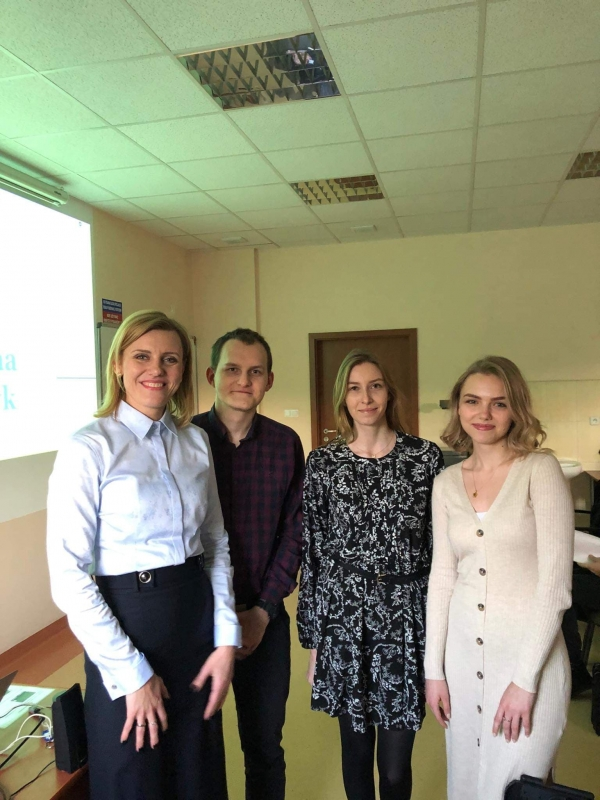 